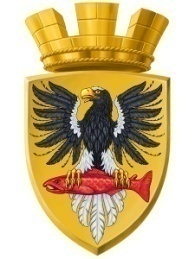                           Р О С С И Й С К А Я   Ф Е Д Е Р А Ц И ЯКАМЧАТСКИЙ КРАЙП О С Т А Н О В Л Е Н И ЕАДМИНИСТРАЦИИ ЕЛИЗОВСКОГО ГОРОДСКОГО ПОСЕЛЕНИЯот        28.  12.  2016					№   1196  -п             г. Елизово	В соответствии с положениями  ст. 14 Федерального закона от 06.10.2003 № 131-ФЗ «Об общих принципах организации местного самоуправления в Российской Федерации», согласно Уставу Елизовского городского поселения, в связи с допущенной технической ошибкой, на основании заявления ООО «ЗемАгентство»ПОСТАНОВЛЯЮ:	1. Внести в пункт 1 постановления администрации Елизовского городского поселения от 30.08.2016  № 740-п  «Об утверждении схемы расположения земельного участка на кадастровом плане территории и присвоении адреса земельному участку, образуемому из земель государственной собственности в кадастровом квартале 41:05:0101003» изменение, изложив в следующей редакции: «1. Утвердить  схему расположения земельного участка, образуемому из земель государственной собственности в кадастровом квартале 41:05:0101003, согласно приложению к настоящему постановлению:- площадь  участка – 4556 кв.м;- территориальная зона – зона объектов пищевой промышленности (ПР 3); - вид разрешенного использования – объекты промышленности; - категория земель – земли населенных пунктов.».2. Управлению делами администрации Елизовского городского поселения разместить настоящее постановление в информационно - телекоммуникационной сети «Интернет» на официальном сайте  администрации Елизовского городского поселения.3.    Контроль за исполнением настоящего постановления возложить на  руководителя Управления архитектуры и градостроительства администрации Елизовского городского поселения.Глава администрацииЕлизовского городского поселения                                               Д.Б. ЩипицынО внесении изменений в постановление администрации Елизовского городского  поселения от 30.08.2016  № 740-п «Об утверждении схемы расположения земельного участка на кадастровом плане территории и присвоении адреса земельному участку, образуемому из земель государственной собственности в кадастровом квартале 41:05:0101003»